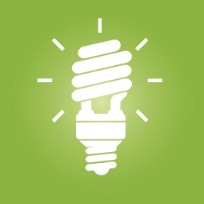 集思廣益小幫手[目標]想法[名稱][名稱][名稱][結論][想法 1 標題][如果準備好要開始撰寫，只要選取文字行然後開始輸入，就可以撰寫您自己的文字。][想要變更這個表格的外觀嗎？只要在 [表格工具] 的 [設計] 索引標籤上選取不同的樣式即可。][想法 1 文字][想法 1 結論][想法 2 標題][想法 2 文字][想法 2 文字][想法 2 文字][想法 2 結論][想法 3 標題][想法 3 文字][想法 3 文字][想法 3 文字][想法 3 結論][想法 4 標題][想法 4 文字][想法 4 文字][想法 4 文字][想法 4 結論]